	Программа         профилактики нарушений обязательных требований законодательства в области торговой деятельности на территории Саткинского муниципального района	I. Общие положения           	1. Настоящая программа  разработана в целях организации проведения Администрацией Саткинского муниципального района  профилактики нарушений требований законодательства в области торговой деятельности, установленных законодательством Российской Федерации, нормативно правовыми актами Челябинской области, муниципальными правовыми актами Саткинского  муниципального района, в целях предупреждения возможного нарушения органами местного самоуправления, юридическими лицами, их руководителями и иными должностными лицами, индивидуальными предпринимателями, гражданами (далее - подконтрольные субъекты) обязательных требований законодательства, в области торговой деятельности и снижения рисков причинения ущерба охраняемым законом ценностям.                                               II. Цель программы  	2. Предупреждение нарушений подконтрольными субъектами требований законодательства Российской Федерации, Челябинской области, муниципальным правовым актам Саткинского  муниципального района, включая устранение причин, факторов и условий, способствующих возможному нарушению обязательных требований в области торговой деятельности: 1) создание мотивации к добросовестному поведению подконтрольных субъектов; 2) снижение уровня ущерба охраняемым законом ценностям.                                                III. Задачи программы  	3. Укрепление системы профилактики нарушений обязательных требований в области торговой деятельности путем активизации профилактической деятельности;1) выявление причин, факторов и условий, способствующих нарушениям требований законодательства Российской Федерации, Челябинской области, муниципальным правовым актам Саткинского муниципального района;2) повышение правосознания и правовой культуры подконтрольных субъектов.IV. План-график профилактических мероприятий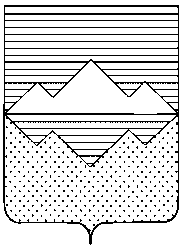 АДМИНИСТРАЦИЯСАТКИНСКОГО МУНИЦИПАЛЬНОГО РАЙОНАЧЕЛЯБИНСКОЙ ОБЛАСТИПОСТАНОВЛЕНИЕОт «    » июля 2018 года № _____г. СаткаОб утверждении программы профилактики нарушений обязательных требований законодательства в области торговой деятельности на территории Саткинского муниципального района  	В соответствии со статьей 8.2 Федерального закона от 26 декабря 2008 года 294 – ФЗ «О защите прав юридических лиц и индивидуальных предпринимателей при осуществлении государственного контроля (надзора) и муниципального контроля», в целях осуществления Администрацией Саткинского муниципального района функции по муниципальному контролю в области торговой деятельности  ПОСТАНОВЛЯЮ:Утвердить программу профилактики нарушений обязательных требованийзаконодательства в области торговой деятельности.2. Начальнику отдел организационной и контрольной работы Управления делами и организационной работы Администрации Саткинского муниципального района (Корочкина Н.П.) опубликовать настоящее постановление в газете «Саткинский рабочий» и на официальном сайте Администрации Саткинского муниципального района.3. Настоящее постановление вступает в силу со дня его подписания.Глава Саткинского муниципального района				        А.А. Глазков  СОГЛАСОВАНО:Заместитель Главы по экономике и стратегическому развитию	                                                   И.М. Ковригина Начальник Юридического отдела                                                                          Л.В. ГрецоваНачальник отдела организационнойи контрольной работы  Управления деламии организационной работы                                                                                       Н.П.КорочкинаНачальник отдела координации потребительскогорынка, организации торговли и услуг	      	                 Т.В.НиязоваРассылка: в дело, отдел координации потребительского рынка, организации торговли и   услугУТВЕРЖДЕНАпостановлением АдминистрацииСаткинского муниципального районаот «     » июля  2018 года № _____N п/пНаименование мероприятияОтветственный исполнительСрок реализации мероприятия  1Размещение на официальном сайте Администрации Саткинского муниципального района перечней нормативных правовых актов или их отдельных частей, содержащих обязательные требования, оценка соблюдения которых является предметом муниципального контроля в области торговой деятельности, а также текстов соответствующих нормативных правовых актовОтдел координации потребительского рынка, организации торговли и услуг Администрации Саткинского муниципального района,  Отдел организационной и контрольной работы Управления делами и организационной работы Администрации Саткинского муниципального районав течение года        (по мере необходимости)2Осуществление информирования юридических лиц, индивидуальных предпринимателей по вопросам соблюдения обязательных требований, в том числе посредством разработки и опубликования руководств по соблюдению обязательных требований в области торговой деятельности, проведения семинаров и конференций,  разъяснительной работы в средствах массовой информации и иными способами.В случае изменения обязательных требований в области торговой деятельности – подготовка и распространение комментариев о содержании новых нормативных правовых актов, устанавливающих обязательные требования, внесенных изменениях в действующие акты, сроках и порядке вступления их в действие, а также рекомендаций о проведении необходимых организационных, технических мероприятий, направленных на внедрение и обеспечение соблюдения обязательных требованийОтдел координации потребительского рынка, организации торговли и услуг Администрации Саткинского муниципального районав течение года        (по мере необходимости)3Обеспечение регулярного                     (не реже одного раза в год) обобщения практики осуществления  в соответствующей  сфере деятельности муниципального контроля в области торговой деятельности и размещение на официальном сайте Администрации Саткинского муниципального района  соответствующих обобщений, в том числе с указанием наиболее часто встречающихся случаев нарушений обязательных требований в области торговой деятельности с рекомендациями в отношении мер, которые должны приниматься юридическими лицами, индивидуальными предпринимателями в целях недопущения таких нарушенийОтдел координации потребительского рынка, организации торговли и услуг Администрации Саткинского муниципального районав течение года        (по мере необходимости)